FICHA DE INSCRIÇÃO – PROCESSO DE PRÉ-SELEÇÃORESEARCH VISITS PROGRAM – UNIVERSITY OF WARSAWEDITAL  ARII  n. 18/2023Nome completo:      Data de Nascimento (dd/mm/aaaa):       RA:          Pós-Graduação:  Mestrado   Doutorado    PEPG em: Semestre de Ingresso: º sem/202 Celular: (         E-mail:       Bolsa na PUC-SP: Capes   CNPq     Fundasp/Pós 100%  Fundasp/Pós 50%Acordo Interno (dissídio)     Outra:      Não possuo bolsa de estudos na PUC-SP
Proposta de período de estágio-pesquisa na University of Warsaw:  Início do estágio-pesquisa:  :  (mês) / 2024Duração:  meses (mínimo 2, máximo 5)Orientador/a na PUC-SP:     Nome do/a tutor/a na University of Warsaw:     Departamento (ou Faculdade) do/a tutor/a:    Já realizou contato com o/a tutor/a? Sim    NãoJá tem o aceite do/a tutor/a?  Sim    Não   Declaro que cumpro os requisitos do Edital ARII n. 18/2023 referente ao processo de pré-seleção do Research Visits Program – University of Warsaw e que estou de acordo com seu conteúdo e ciente de que minha participação no referido processo está condicionada ao cumprimento dos requisitos e à validação dos documentos de inscrição pela ARII.São Paulo,  . 	______________________
              assinatura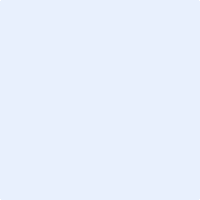 